         Year 3 – RE KCV – Christianity  - Jesus’miracles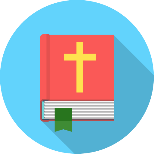 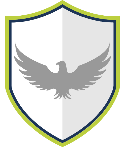 Words to know and spell (Tier 2 Vocabulary)Words to know and spell (Tier 2 Vocabulary)Words to know and spell (Tier 2 Vocabulary)CreatestoryJesusBelieve BibleGodcarepoorlynaturesickkindnessBetter Words to understand and spell  (Tier 3 Vocabulary)Words to understand and spell  (Tier 3 Vocabulary)Miracle	Something that happens outside the usual rules of explanationHeal	Cause a wound, injury or person to become healthy againExplanation	A reason or justification given for an action or beliefIncarnation	Jesus embodying, in the flesh, GodMeaningfulSerious, important or worthwhileInterpretation	The action of explaining the meaning of something